     19.04.2018 г. на территории Криворожского сельского поселения проведено командно-штабное учение по теме «Отработка вопросов ликвидации чрезвычайных ситуаций, возникающих в результате природных пожаров, защиты населенных пунктов, объектов социальной инфраструктуры от лесных пожаров».Учебными целями Учения являются:1. Проверка готовности и повышение эффективности применения сил и средств Криворожского поселенческого  звена ОП РСЧС  к тушению лесных и ландшафтных пожаров.2. Совершенствование знаний и практических навыков  органа управления, сил и средств Криворожского поселенческого звена, организации работ по защите населения и территории от последствий чрезвычайных ситуаций, обусловленных лесными и ландшафтными пожарами.3. Проверка реальности планов действий по предупреждению и ликвидации ЧС, связи и оповещения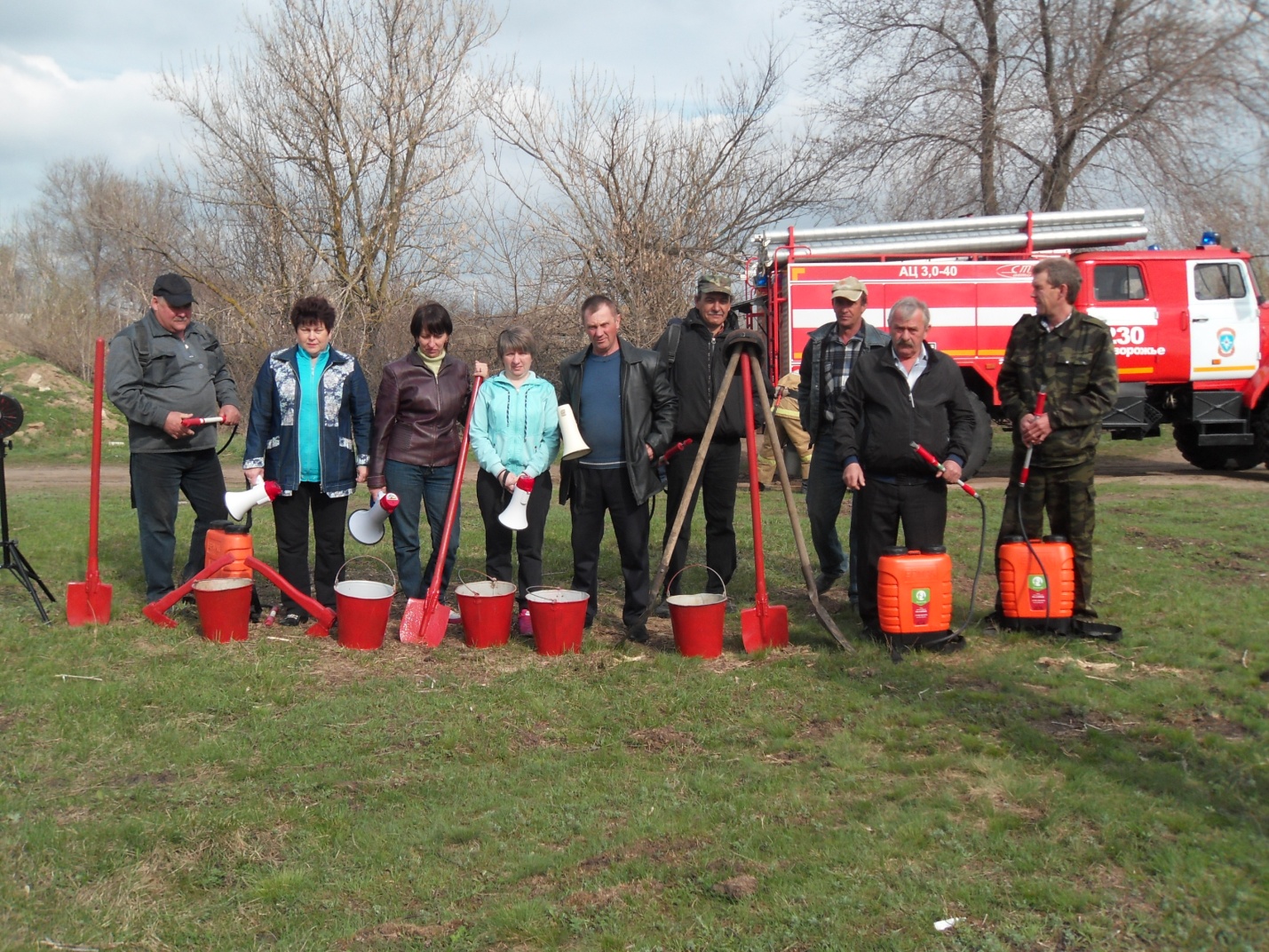 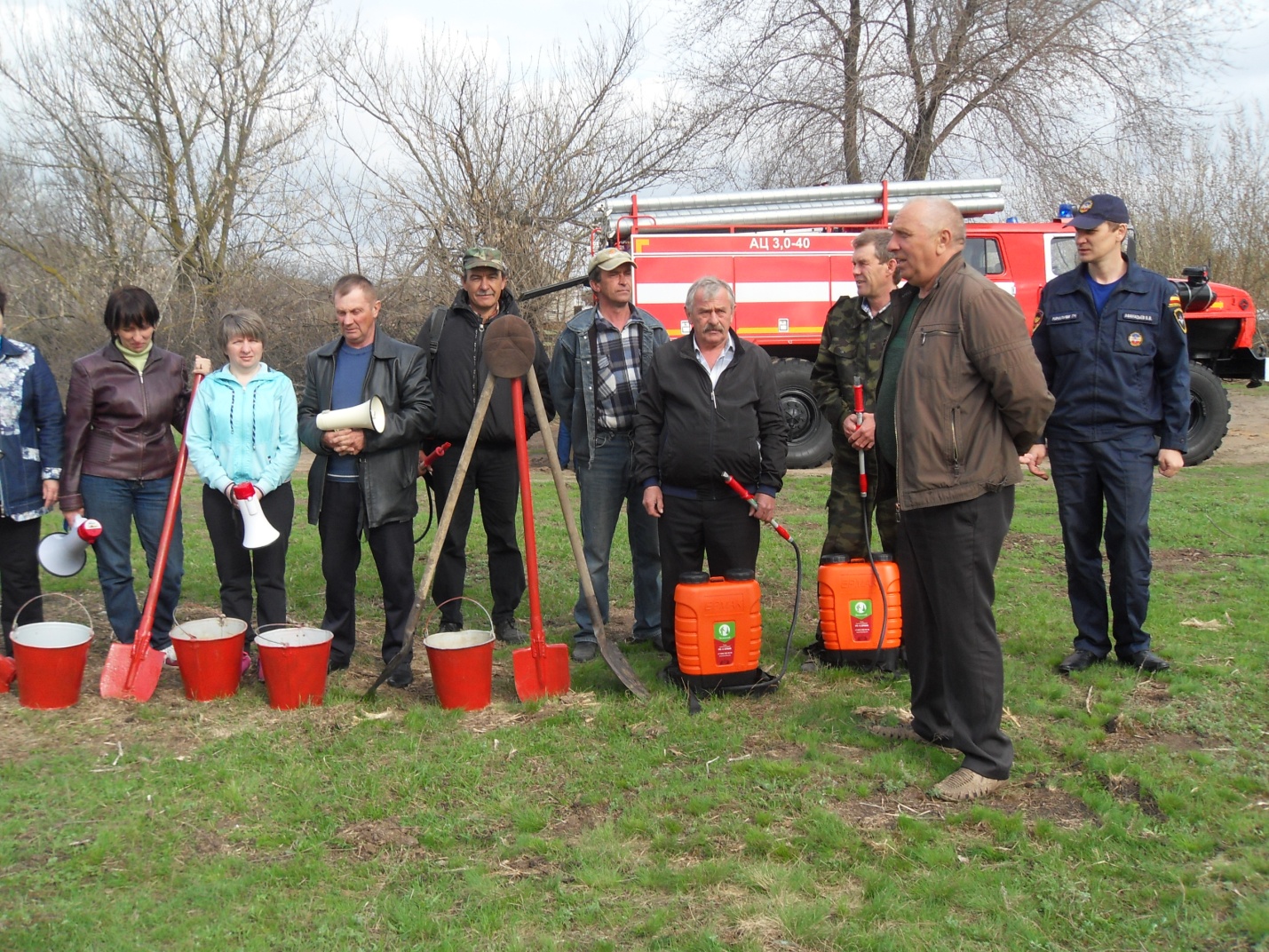 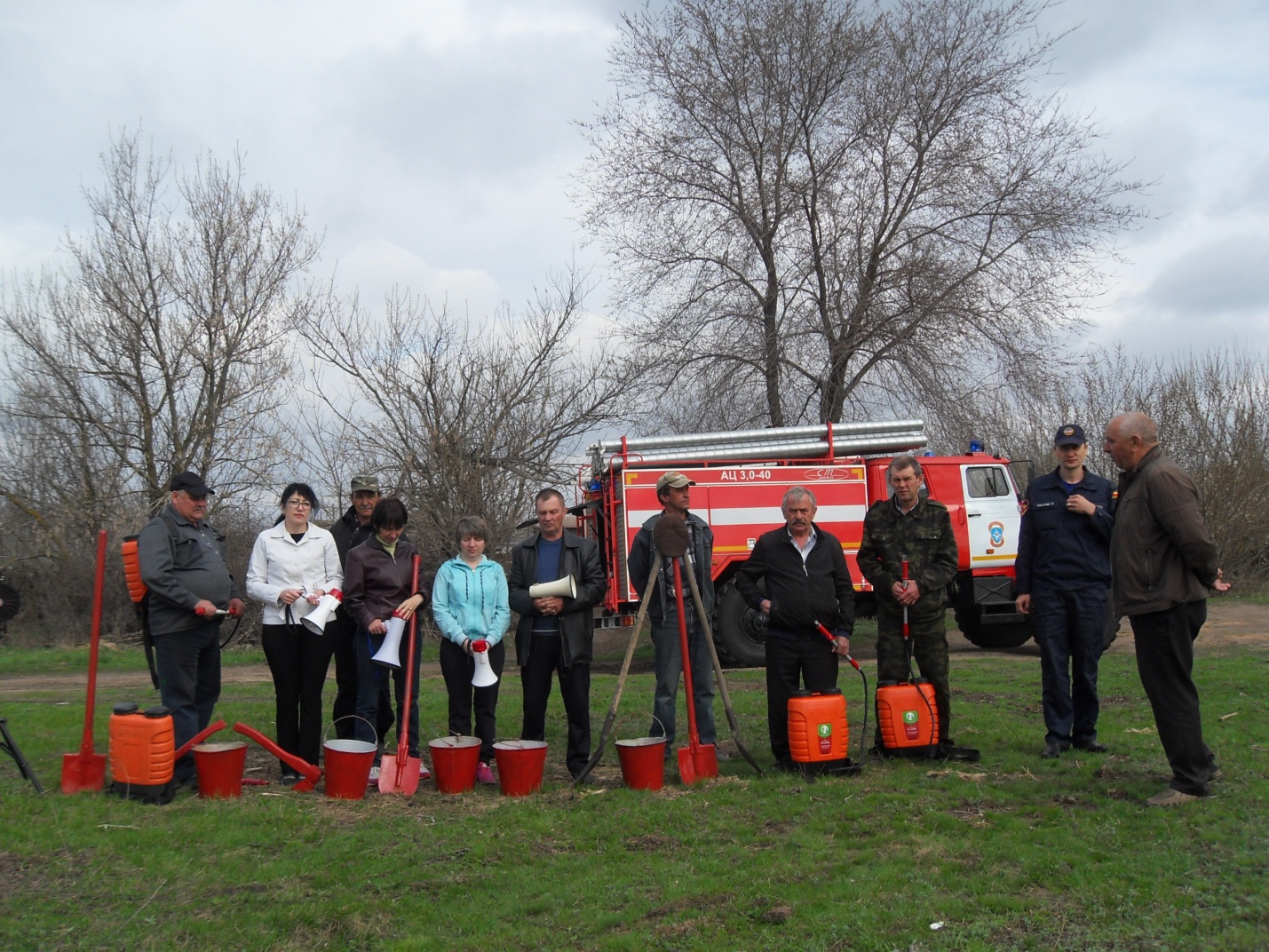 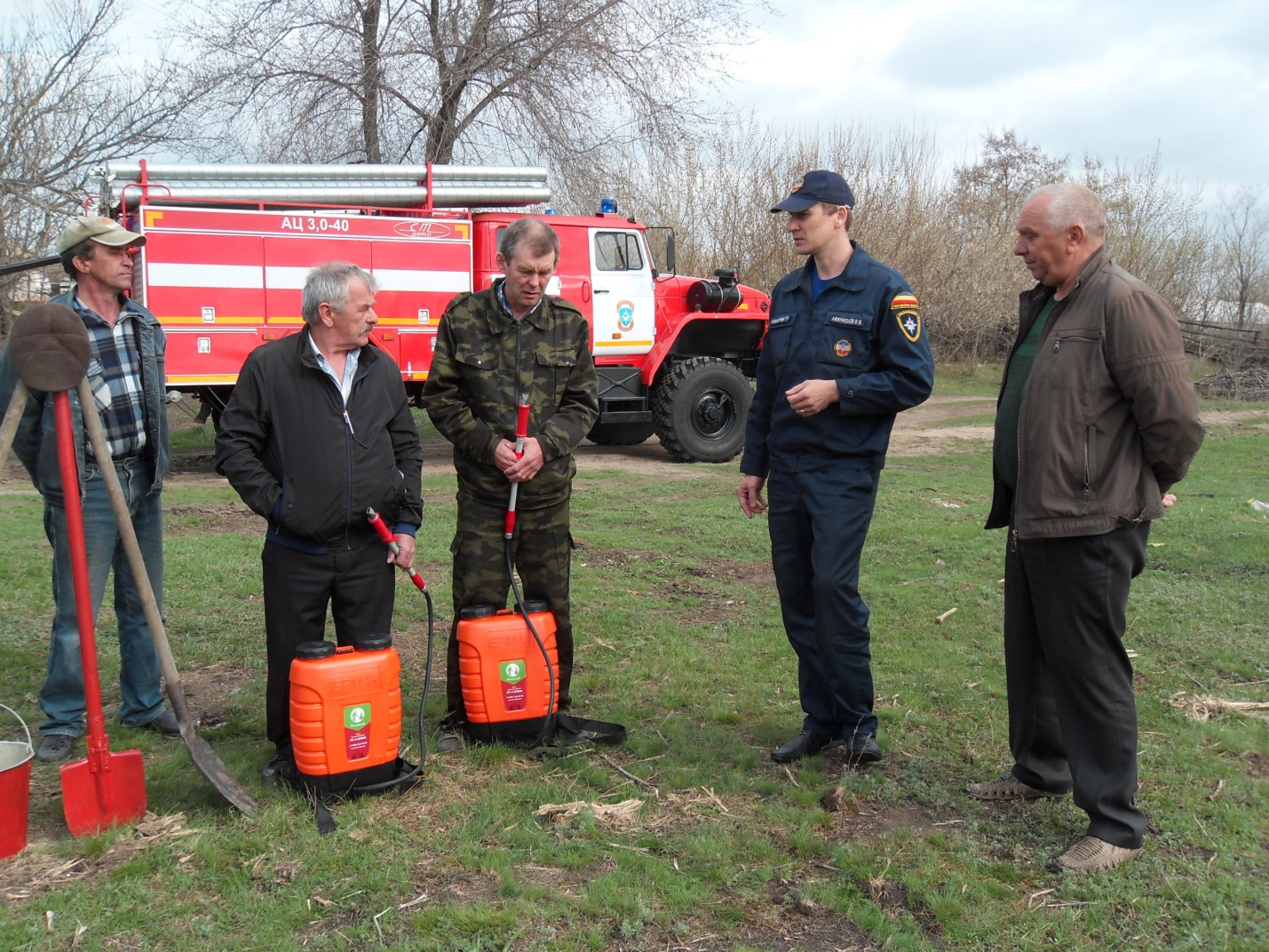 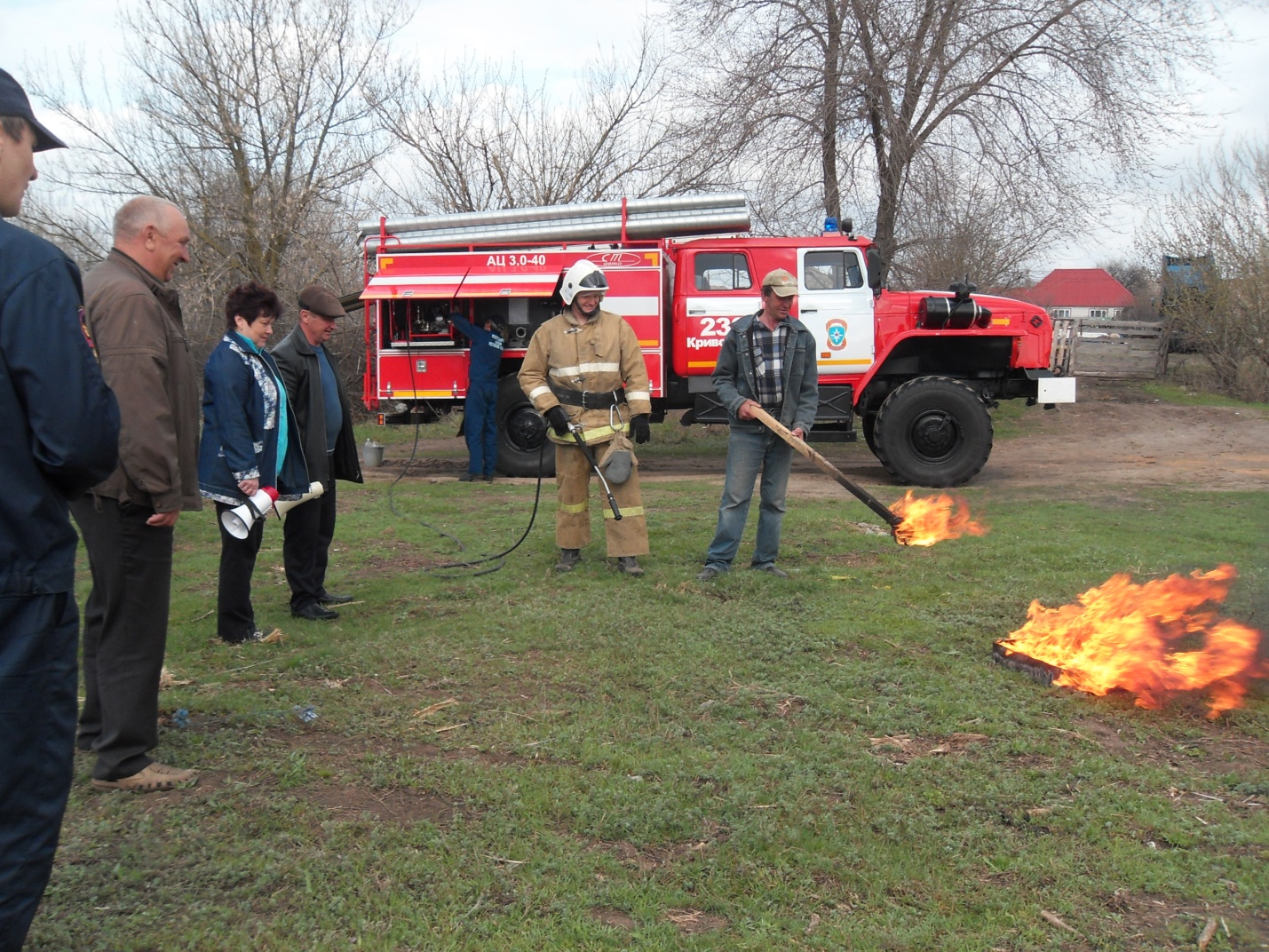 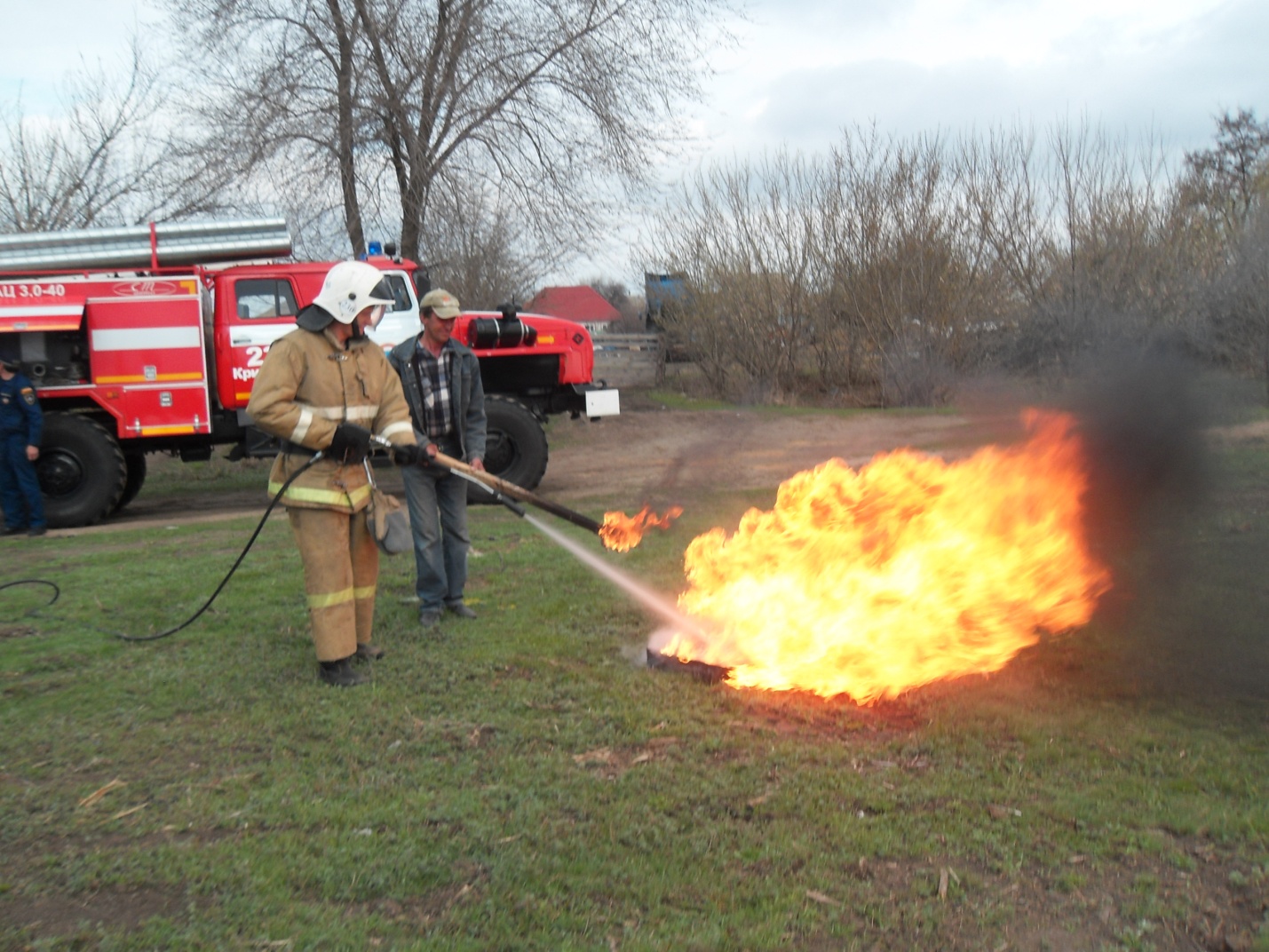 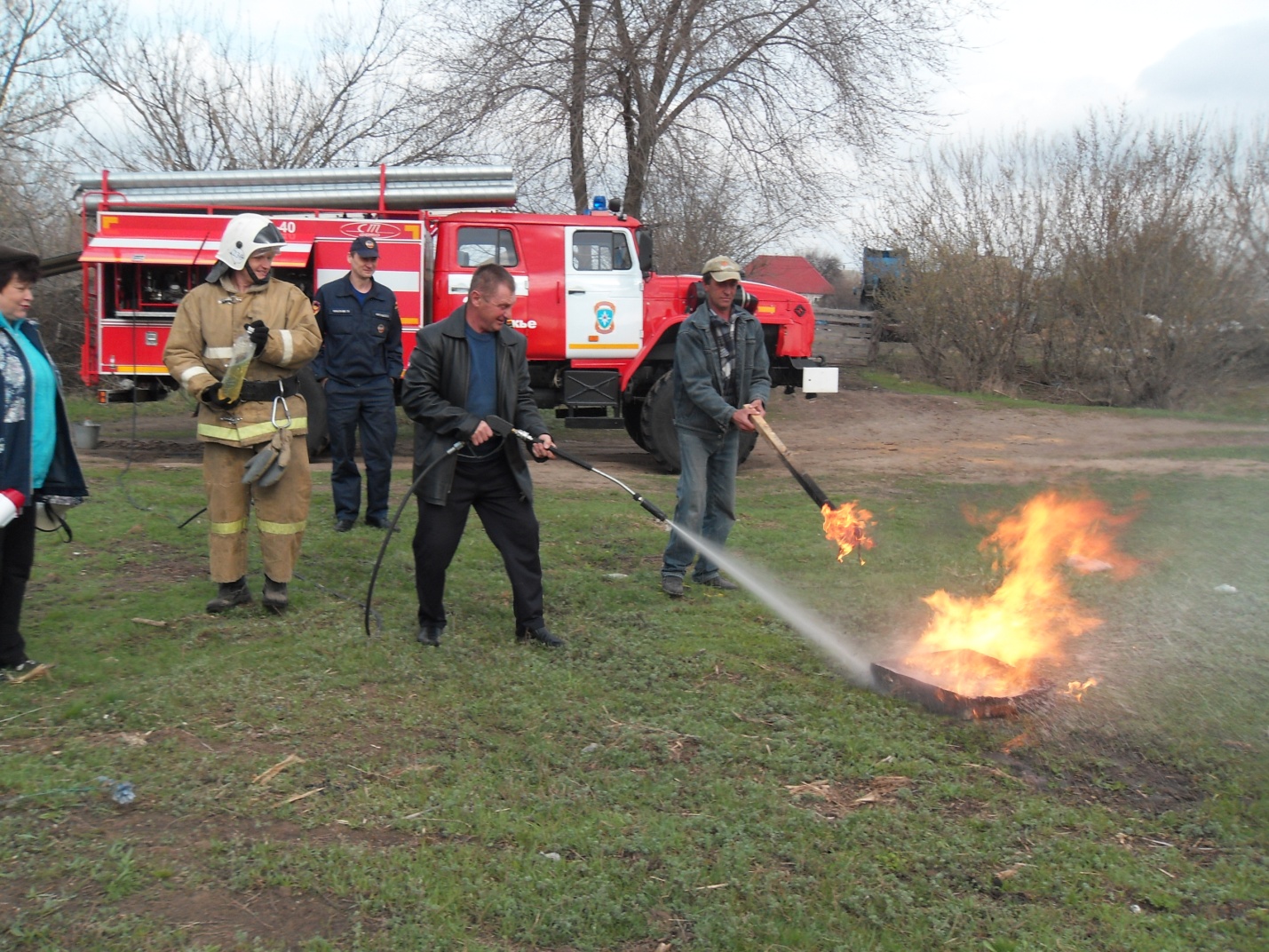 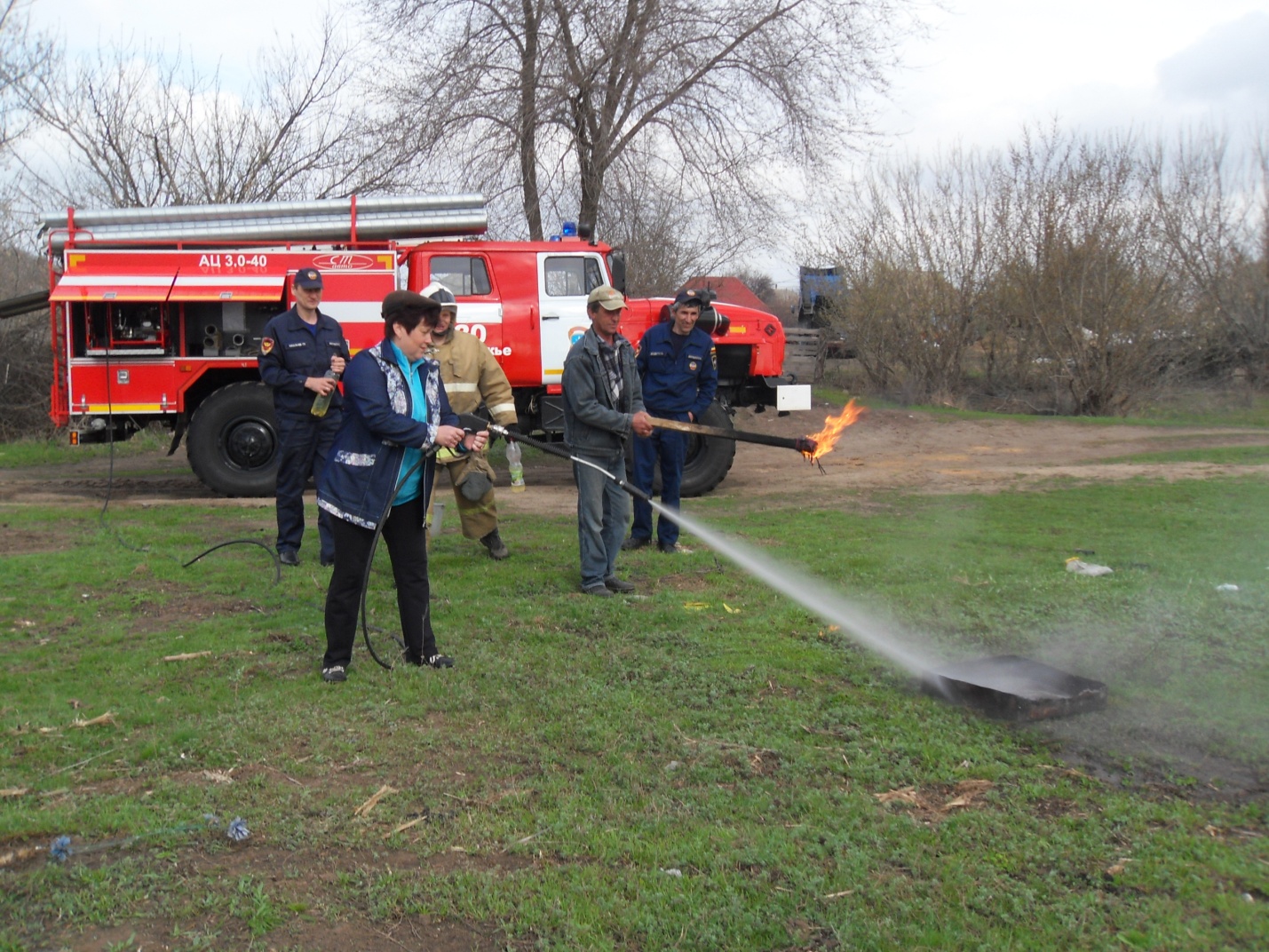 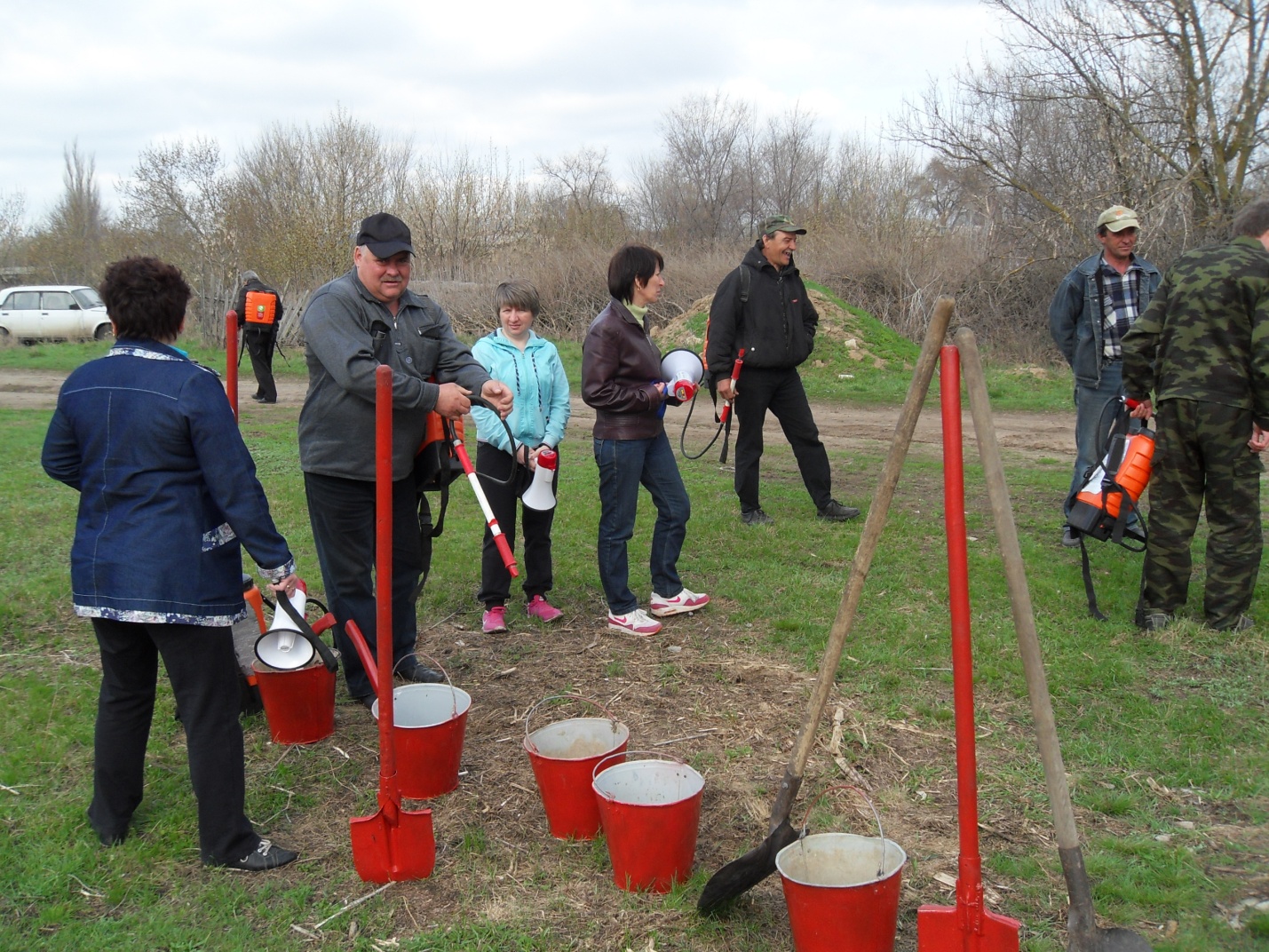 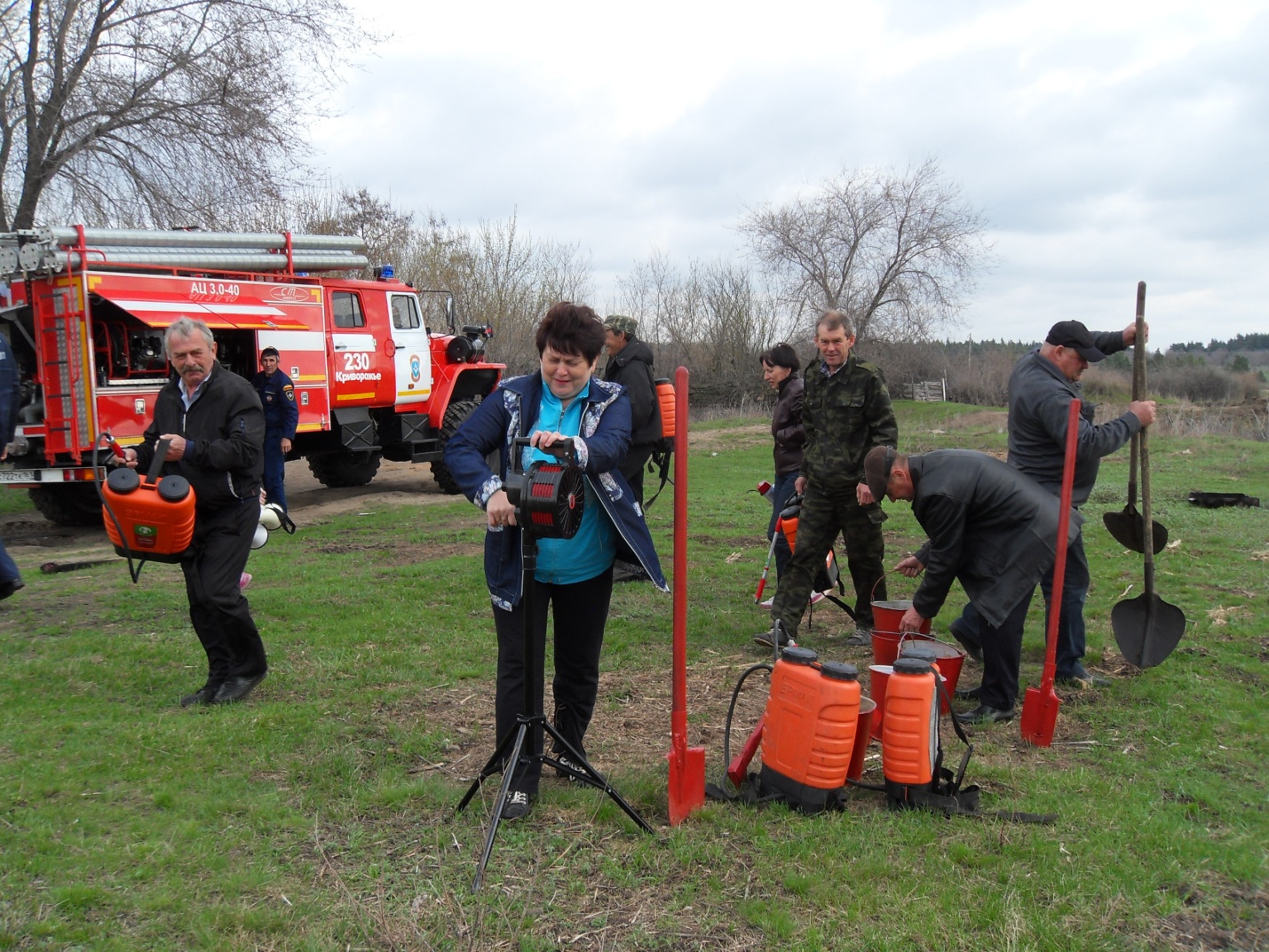 